○優秀賞「柑橘ブリの甘酒味噌焼きシャキとろろ丼」（家族の部）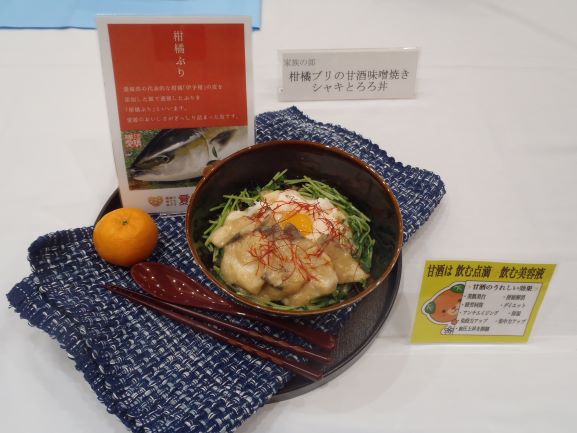 【作り方】（柑橘ブリの甘酒味噌焼き）柑橘ブリは一口大に切り、塩をふってキッチンペ－パ－で水気を拭き取り、小麦粉をまぶす。熱したフライパンにサラダ油を入れ、①の柑橘ブリを並べて中火で両面焼き、キッチンペ－パ－で余分な油を拭き取る。②に合わせた調味料（甘酒２００ｃｃ、麦味噌大さじ２　１／2、しょうゆ小さじ１、しょうがすりおろし小さじ１）を入れ、火を少し弱めて１分ほど煮炒め、火を止める。（豆苗と塩昆布和え）豆苗は3等分に切り、１分茹でてザルに上げ、塩昆布と和える。（長芋のシャキとろろ）長芋は皮をむき、半分はすりおろし、もう半分は細かく刻みボウルに入れ、甘酒と白だしを加えて軽く混ぜ合わせる。（盛り付け）　器にごはんを盛り、豆苗と塩昆布和えを器のまわりにのせ、長芋と柑橘ブリものせ、うずら卵と糸切り唐辛子をのせたら完成。【アピールポイント】　愛媛県産柑橘ブリを、甘酒風味の味噌味でふっくら美しく焼きあげ、シャキシャキの豆苗・長芋のとろろと塩昆布の和え物を盛り付けた、手早く簡単で栄養満点の優しい・美味しい丼です。材料（4人分）　　　　　　　　　　　　　　材料（4人分）　　　　　　　　　　　　　　材料（4人分）　　　　　　　　　　　　　　材料（4人分）　　　　　　　　　　　　　　（柑橘ブリの甘酒味噌焼き）（柑橘ブリの甘酒味噌焼き）（豆苗と塩昆布の和え物）（豆苗と塩昆布の和え物）柑橘ブリ※骨とり後の切り身３６０グラム豆苗１袋塩少々塩昆布１０グラム甘酒２００ｃｃ麦味噌（中辛）大さじ２　１／２　 （長芋のシャキとろろ）（長芋のシャキとろろ）しょうゆ小さじ１長芋３００グラムしょうがすりおろし小さじ１甘酒５０ｃｃ小麦粉適量白だし大さじ１　１／２　サラダ油大さじ2うずら卵４個糸切り唐辛子適量ごはん適量